СОДЕРЖАНИЕ Паспорт программы по формированию законопослушного поведения обучающихся МБОУ «Средняя общеобразовательная школа № 2»РАЗДЕЛ I. ИНФОРМАЦИОННО-АНАЛИТИЧЕСКАЯ ЧАСТЬ.Концепция Программы Правовое воспитание является одним из важных условий формирования правовой культуры и законопослушного поведения человека в обществе. Воспитание правовой культуры и законопослушного поведения школьников – это целенаправленная система мер, формирующая установки гражданственности, уважения и соблюдения права, цивилизованных способов решения споров, профилактики правонарушений. Пребывание ребёнка в школе целесообразно рассматривать как этап его жизни, предполагающий создание условий не только для физического оздоровления, но и для личностного роста молодого человека, для формирования законопослушного гражданина. Воспитание правовой культуры и законопослушного поведения школьников необходимо рассматривать как фактор проявления правовой культуры личности. К структурным элементам правовой культуры личности относится знание системы основных правовых предписаний, понимание принципов права, глубокое внутреннее уважение к праву, законам, законности и правопорядку, убеждённость в необходимости соблюдения их требованию, активная жизненная позиция в правовой сфере и умение реализовывать правовые знания в процессе правомерного социальноактивного поведения. Система правового воспитания должна быть ориентирована на формирование привычек и социальных установок, которые не противоречат требованиям юридических норм. Центральной задачей правового воспитания является достижение такого положения, когда уважение к праву становится непосредственным, личным убеждением школьника. Важно, чтобы учащиеся хорошо ориентировались в вопросах законности и правопорядка, ориентировались в вопросах правомерного поведения, знали правонарушения и юридическую ответственность, которая предусмотрена за них. Необходимо уделить внимание понятиям «доброта», «порядочность», вопросам морали, морального облика, кодекса чести. В этом состоит уникальность воспитания правовой культуры, формирования законопослушного поведения школьников. В Федеральном Законе «Об основах системы профилактики безнадзорности и правонарушений несовершеннолетних» №120 от 24.06.1999г.( с изменениями на 13.07.2015), ст.14.5 подчёркнута необходимость разработки и внедрения в практику работы образовательных учреждений программы и методики, направленные на формирование законопослушного поведения несовершеннолетних. В последние годы проблема безнадзорности, беспризорности детей школьного возраста стала одной из главных. Рост правонарушений и преступности в обществе, а следовательно, и в среде школьников, рост неблагополучных семей, а также семей, находящихся в социально-опасном положении и не занимающихся воспитанием, содержанием детей является основанием воспитания правовой культуры, формирования законопослушного поведения как учащихся, так и их родителей. Практическая направленность правового воспитания, формирования законопослушного гражданина предполагает, что недостаточно иметь юридическую информацию, важно уметь грамотно ею пользоваться. Только тогда право защищает человека. В процессе учёбы школьники должны освоить специальные умения и навыки, научиться законным и нравственным способом защиты прав и свобод. Гражданское общество начинается с воспитания гражданина.Содержание проблемы и обеспечение её решения программными способамиПо состоянию на 1 января 2020 года численность несовершеннолетних в Забайкальском крае составила 283 657 человек, на учёте в органах профилактики - 1539 несовершеннолетних (0,54% от общей численности несовершеннолетних в крае). В 2019 году индивидуальная профилактическая работа проводилась в отношении 2835 несовершеннолетних (1,04% от числа несовершеннолетних в крае). В 2019 году число несовершеннолетних, в отношении которых прекращена индивидуальная профилактическая работа в связи с улучшением, увеличилось на 18,8 % в сравнении с данными 2018 года (от 1052 до 1296).В результате совместной работы всех субъектов профилактики Забайкальского края впервые за несколько предыдущих лет удалось добиться положительной динамики по основным показателям, характеризующим уровень преступности и правонарушений несовершеннолетних. По данным УМВД по Забайкальскому краю количество преступлений, совершенных несовершеннолетними, постепенно снижается. Так, удельный вес преступлений несовершеннолетних снизился с 8% в 2016 году до 6,1 % в 2019 году. На уровне Российской Федерации по удельному весу преступлений несовершеннолетних Забайкальский край поднялся с 83 строки на 79 (из 84 позиций), но сохранил десятую строку из 11 по ДФО. Вместе с тем, следует отметить, что наряду с положительными изменениями отмечаются и негативные тенденции: так, на 5,8% возросло число повторных преступлений, совершенных несовершеннолетними; на 7,2 % увеличилось число преступлений в отношении несовершеннолетних (с 1326 до 1422). Причины подростковой преступности носят комплексный характер, и во многих случаях определяются системой семейного воспитания, социально-экономическим уровнем семьи, особенностями подросткового возраста. Не менее актуальной проблемой Забайкальского края является сохраняющийся уровень алкоголизации и наркомании несовершеннолетних. На 1 января 2020 года в крае зарегистрировано 457 подростков с наркологической патологией, из них 58% (265 чел.) – потребители алкоголя; 27,8 % (127 чел.) – потребители наркотических веществ; 14,2 % (65 чел.) – потребители ненаркотических веществ. По итогам года в регионе наметилась положительная тенденция в решении проблемы алкоголизации и наркомании несовершеннолетних: показатель болезненности всеми наркологическими расстройствами среди подростков в 2019 году снизился на 16,9 % в сравнении с показателями 2018 года. Вместе с тем, показатель по Забайкальскому краю (1188,8 на 100 тыс. населения) выше на 15% показателя ДФО и выше на 32% показателя РФ. Сложившаяся ситуация обусловлена многими факторами, в том числе и социально-экономическими, однако, это не умаляет значимости профилактической работы с семьями и несовершеннолетними. Главная задача профилактической работы - принять все возможные меры, чтобы добиться устойчивой положительной динамики по снижению данных показателей. Это задача не только органов профилактики, но и всех силовых и надзорных органов, родителей, а также общества в целом. Именно эта задача и  является веским основанием для разработки и реализации Программы по формированию законопослушного поведения обучающихся. Программа ориентирована на воспитание физически здоровых граждан, проведение разъяснительной работы по вопросам законности и правопорядка, формирование привычек правомерного, ответственного поведения, осознания ответственности за совершённые правонарушения и преступления. Программа направлена на организацию совместной деятельности всех участников образовательных отношений в МБОУ «Средняя общеобразовательная школа №2» с целью решения проблем правонарушений и положительной социальной адаптации обучающихся в современном обществе.РАЗДЕЛ II.  ОСНОВНЫЕ ЦЕЛИ, ЗАДАЧИ, СРОКИ И ЭТАПЫ РЕАЛИЗАЦИИ ПРОГРАММЫ.2.1 Цели и задачиЦель: формирование и развитие правовых знаний и правовой культуры школьников, законопослушного поведения и гражданской ответственности, а так же профилактика правонарушений и преступлений школьников.Задачи: Воспитание у школьников уважения к закону, правопорядку, позитивным нравственно-правовым нормамУсиление профилактической работы по предупреждению правонарушений, преступлений и асоциального поведения школьников.Активизация разъяснительной работы среди родителей (законных представителей) обучающихся по правовым вопросам и разрешению конфликтных ситуаций в семье, социуме.Предупреждение безнадзорности, беспризорности, правонарушений и антиобщественных действий несовершеннолетних, выявление и устранение причин и условий, способствующих этому.Социально-педагогическая поддержка обучающихся, находящихся в социально-опасном положении и обучающихся, склонных к социально-опасному, неправомерному поведению, правонарушениям и преступления.Снижение подростковой преступности.2.2 Сроки и этапы реализации программы Реализация основных направлений программы запланирована в период с 2020 по 2024 гг.Этапы реализации программы:РАЗДЕЛ III.  РЕСУРСНОЕ ОБЕСПЕЧЕНИЕ ПРОГРАММЫ.3.1 Ресурсное обеспечение программы - бюджет школы Источники финансирования реализации программы: 1. Федеральный бюджет 2. Муниципальный бюджет 3. Внебюджетные средства Объем финансирования на реализацию каждого направления определяется ежегодно в зависимости от объёма бюджета школы. 3.2 Механизм реализации программы.Программа по формированию законопослушного поведения обучающихся МБОУ «Средняя общеобразовательная школа №2» ориентирована на воспитание физически здоровых граждан, проведение разъяснительной работы по вопросам законности и правопорядка, формирование привычек правомерного, ответственного поведения, осознания ответственности за совершённые правонарушения и преступления. Механизм реализации программы определяет взаимосвязанный комплекс мероприятий, направленных на решение цели и задач, определяемых программой. Программа направлена на организацию совместной деятельности всех участников образовательных отношений в МБОУ «Средняя общеобразовательная школа №2» с целью решения проблем правонарушений и положительной социальной адаптации обучающихся в современном обществе и предусматривает ряд мероприятий. Все мероприятия стимулируют интерес к изучаемому материалу, дают возможность проявить свои творческие способности. РАЗДЕЛ IV.  ОЦЕНКА ЭФФЕКТИВНОСТИ РЕАЛИЗАЦИИ ПРОГРАММЫ.РАЗДЕЛ V.  ПЕРЕЧЕНЬ МЕРОПРИЯТИЙ ПРОГРАММЫ. ПАСПОРТ ПРОГРАММЫ: ПАСПОРТ ПРОГРАММЫ:паспорт программы  по формированию законопослушного поведения обучающихся  МБОУ "Средняя общеобразовательная школа  № 2" на 2020-2023  годы…………………………………………………………….2паспорт программы  по формированию законопослушного поведения обучающихся  МБОУ "Средняя общеобразовательная школа  № 2" на 2020-2023  годы…………………………………………………………….2РАЗДЕЛ I. ИНФОРМАЦИОННО-АНАЛИТИЧЕСКАЯ ЧАСТЬ. РАЗДЕЛ I. ИНФОРМАЦИОННО-АНАЛИТИЧЕСКАЯ ЧАСТЬ. 1.1 концепция Программы по формированию законопослушного поведения обучающихся МБОУ "Средняя общеобразовательная школа №2" …………..…………………………………………………………..……….41.1 концепция Программы по формированию законопослушного поведения обучающихся МБОУ "Средняя общеобразовательная школа №2" …………..…………………………………………………………..……….41.2 содержание проблемы и обеспечение её решения программными способами…………………………………………………………………...51.2 содержание проблемы и обеспечение её решения программными способами…………………………………………………………………...5РАЗДЕЛ II.  ОСНОВНЫЕ ЦЕЛИ, ЗАДАЧИ, СРОКИ И ЭТАПЫ РЕАЛИЗАЦИИ ПРОГРАММЫ.РАЗДЕЛ II.  ОСНОВНЫЕ ЦЕЛИ, ЗАДАЧИ, СРОКИ И ЭТАПЫ РЕАЛИЗАЦИИ ПРОГРАММЫ.2.1 цели и задачи  Программы ……………………………………..……..72.1 цели и задачи  Программы ……………………………………..……..72.2 сроки и этапы реализации Программы …………………………..…..82.2 сроки и этапы реализации Программы …………………………..…..8РАЗДЕЛ III.  РЕСУРСНОЕ ОБЕСПЕЧЕНИЕ ПРОГРАММЫ.РАЗДЕЛ III.  РЕСУРСНОЕ ОБЕСПЕЧЕНИЕ ПРОГРАММЫ.3.1 ресурсное обеспечение Программы …………………………......…...93.1 ресурсное обеспечение Программы …………………………......…...93.2 механизм реализации Программы …………………………..………..93.2 механизм реализации Программы …………………………..………..9РАЗДЕЛ IV.  ОЦЕНКА ЭФФЕКТИВНОСТИ РЕАЛИЗАЦИИ ПРОГРАММЫ………………………………………………………….…10РАЗДЕЛ IV.  ОЦЕНКА ЭФФЕКТИВНОСТИ РЕАЛИЗАЦИИ ПРОГРАММЫ………………………………………………………….…10РАЗДЕЛ V.  ПЕРЕЧЕНЬ МЕРОПРИЯТИЙ ПРОГРАММЫ ……..…...11РАЗДЕЛ V.  ПЕРЕЧЕНЬ МЕРОПРИЯТИЙ ПРОГРАММЫ ……..…...11Наименование программыПрограмма  по формированию законопослушного поведения обучающихся  МБОУ "Средняя общеобразовательная школа  № 2" г.Чита на 2020-2023  годы (далее - Программа)Основные разработчики программыДиректорРазработчик – координатор программыСоциальный педагогЦель и задачи программыЦель: формирование и развитие правовых знаний и правовой культуры школьников, законопослушного поведения и гражданской ответственности, а так же профилактика правонарушений и преступлений школьниковЗадачи: Воспитание у школьников уважения к закону, правопорядку, позитивным нравственно-правовым нормамУсиление профилактической работы по предупреждению правонарушений, преступлений и асоциального поведения школьников.Активизация разъяснительной работы среди родителей (законных представителей) обучающихся по правовым вопросам и разрешению конфликтных ситуаций в семье, социуме.Предупреждение безнадзорности, беспризорности, правонарушений и антиобщественных действий несовершеннолетних, выявление и устранение причин и условий, способствующих этому.Социально-педагогическая поддержка обучающихся, находящихся в социально-опасном положении и обучающихся, склонных к социально-опасному, неправомерному поведению, правонарушениям и преступлениям.Снижение подростковой преступности.Сроки и этапы реализации программыПервый этап (январь-май 2020г.) – организационно – методический:- анализ организации профилактической работы в школе;- планирование работы в соответствии с проведённым анализом.- совершенствование методической базы по формированию законопослушного поведения обучающихся;Второй этап (2020-2021; 2021-2022 учебные года) – этап практической реализации:- поэтапная реализация программы в соответствии с целями и задачами;- наблюдение и анализ эффективности разработанных мер по реализации программы;-  корректировка организационной структуры и мероприятий программы.Третий этап (сентябрь 2022 – январь 2023гг.) – обобщающий этап:- завершение реализации программы;- подведение итогов реализации программы; - анализ результатов;- выработка методических рекомендаций.Исполнители основных мероприятий программыВсе участники образовательного процесса:администрация, педагогическое, ученическое и родительское сообщества МБОУ «Средняя общеобразовательная школа     № 2» г. ЧитаОбъёмы и источники финансирования программыБюджетные и внебюджетные средстваОжидаемые результаты реализации программыСнижение количества правонарушений за учебный год. Уменьшение факторов риска для совершения преступлений и правонарушений в среде обучающихся.Сформированность у обучающихся компетенций в вопросах законности и правопорядка. Сформированность у обучающихся умений совершать правомерные действия в условиях социально напряжённых ситуаций. Приобретение подростками навыков устойчивости к групповому давлению Формирование навыков здорового образа жизни. Повышение осведомлённости подростков по проблемам наркотической и алкогольной зависимости и избегание ситуаций, связанных с употреблением ПАВ.Сформированность системы профилактической работы.Система организации контроля  за исполнением программыПедагогический совет школы.ЭтапСрокиреализацииРезультатОрганизационно -методическийянварь-май 2020г.- анализ организации профилактической работы в школе;- планирование работы в соответствии с проведённым анализом.- совершенствование методической базы по формированию законопослушного поведения обучающихся.Этап практической реализации2020-2021; 2021-2022учебные года- поэтапная реализация программы в соответствии с целями и задачами;- наблюдение и анализ эффективности разработанных мер по реализации программы;-  корректировка организационной структуры и мероприятий программы.Обобщающий этапсентябрь 2022 – январь 2023гг.- завершение реализации программы;- подведение итогов реализации программы; - анализ результатов;- выработка методических рекомендаций.КритерииПоказатели1Качество программы по формированию законопослушного поведения обучающихся МБОУ «Средняя общеобразовательная школа №2»1. Внедрение в практику работы программ и методик, направленных на формирование законопослушного поведения несовершеннолетних. 2. Снижение количества правонарушений и преступлений обучающихся.3. Ежегодный прирост охвата обучающихся занятиями в спортивных секциях и кружках. 4. 100 % обучающихся, состоящих на учёте в органах внутренних дел за совершенные правонарушения и преступления, включены во внеурочную деятельность и освоение дополнительных образовательных программ по интересам. 5. Прирост количества обучающихся с необходимым уровнем сформированности компетенций в вопросах законности и правопорядка.2Ожидаемые результаты реализации программы по формированию законопослушного поведения обучающихся МБОУ «Средняя общеобразовательная школа №2»Снижение количества правонарушений за учебный год. Уменьшение факторов риска для совершения преступлений и правонарушений в среде обучающихся.Сформированность у обучающихся компетенций в вопросах законности и правопорядка. Сформированность у обучающихся умений совершать правомерные действия в условиях социальнонапряжённых ситуаций. Приобретение подростками навыков устойчивости к групповому давлению Формирование навыков здорового образа жизни. Повышение осведомлённости подростков по проблемам наркотической и алкогольной зависимости и избегание ситуаций, связанных с употреблением ПАВ.Сформированность системы профилактической работы.№МероприятиеСрокиОтветственные1.Организационно-аналитическая работа1.Организационно-аналитическая работа1.Организационно-аналитическая работа1.Организационно-аналитическая работа1Анализ организации профилактической работы в школе Январь - май 2020г.Социальный педагог2Планирование работы в соответствии с проведённым анализомЯнварь – май 2020г.Социальный педагог3Совершенствование методической базы по формированию законопослушного поведения обучающихся.Январь - май 2020г.Социальный педагог4Организация работы Совета профилактики правонарушенийАвгуст (ежегодно)Социальный педагог5Составление социального паспорта школы классов с целью получения необходимой информации о детях, обучающихся в школе.Сентябрь (ежегодно)Социальный педагог6Составление и корректировка списков детей «группы риска», детей из неблагополучных семейСентябрь (ежегодно)Социальный педагог2.Работа с обучающимися2.Работа с обучающимися2.Работа с обучающимися2.Работа с обучающимися1Привлечение учащихся к культурно-досуговой деятельности (запись в кружки, секции).В течение годаКлассные руководители, ЗДВР2Выявление несовершеннолетних, находящихся в социально опасном положении, а также не посещающих или систематически пропускающих по неуважительным причинам учебные занятияВ течение годаКлассные руководители3Проведение заседаний Совета профилактики правонарушений.Ежемесячно Социальный педагогЗДВР4Постановка на внутришкольный профилактический учёт детей, имеющих отклонения в  поведении и обученииВ течение годаСоциальный педагогЗДВР5Учёт посещаемости школы детьми, состоящими на различных видах учёта, контроль их занятости во время каникул.В течение годаКлассные руководители6Оказание социально-психологической и педагогической помощи несовершеннолетнимВ течение годаСоциальный педагогПедагог -психолог7Комплекс мероприятий, проводимый в рамках Месячника профилактики правонарушений ноябрьЗДВРсоциальный педагог классные руководители8Проведение Дней здоровья в классах, школе (Веселые старты).Октябрь, апрельклассные руководители учителя физической культуры9Социально-психологическое тестирование среди обучающихся 7-11 классов с целью раннего выявления детей, склонных к немедицинскому потреблению наркотических средств и психотропных веществ.Ноябрь, мартСоциальный педагогКлассные руководители10Конкурс рисунков (5 –8кл), посвящённый Дню борьбы со СПИДом.Декабрьклассные руководители Учитель ИЗО11Оформление выставки книг: «Здоровый образ жизни»В течение годаБиблиотекарь12 Проведение классных часов и бесед по здоровому образу жизни.В течение годаКлассные руководители13Проведение классных часов и бесед: «Правила поведения учащихся. Для чего они нужны?», «Мои права и права других людей. Мои обязанности», «Хулиганство как особый вид преступлений несовершеннолетних».В течение годаКлассные руководители14Участие в спортивных соревнованиях.В соответствии с программой ВРучителя физической культуры 15Создание школьной виртуальной газеты. Освещение в ней вопросов по правам и обязанностям несовершеннолетних и вопросов здорового образа жизни Апрель - май 2021г. –разработка2021 – 2022ЗДВР Социальный педагог16Деловая игра «Судебное разбирательство»1 раз в годЗДВР Социальный педагог17Проведение классного часа «Конституция РФ - основной закон государства». Декабрь Классные руководителиЗДВР18Проведение тематического урока «Урок безопасности в сети Интернет» В течение годаКлассные руководителиЗДВР3.Работа с родителями3.Работа с родителями3.Работа с родителями3.Работа с родителями1Выявление семей, находящихся в социально опасном положении и оказание им помощи в обучении и воспитании детейВ течение годаСоциальный педагогКлассные руководителиИнспектор ПДН2Проведение родительских собраний и классных часов по темам: «Режим дня школьника», «Физическая активность и здоровье», «Вредные привычки и их влияние на здоровье. Профилактика вредных привычек», «Предупреждение алкоголизма, наркомании, табакокурения», «Значение двигательной активности и физической культуры для здоровья человека»В течение годаКлассные руководители3Проведение родительских собраний и классных часов по темам: «Детская агрессивность, ее причины и последствия»,«За что ставят на учёт в полиции?»«Свободное время - для души и с пользой или Чем занят ваш ребёнок?»,«Конфликты с собственным ребёнком и пути их разрешения», «Что делать если ваш ребёнок попал в полицию?»В течение годаКлассные руководители4Проведение рейдов в семьи детей, оказавшихся в социально-опасном положении и семьи, чьи дети состоят на различных категориях учётаВ течение годаСоциальный педагогКлассные руководителиИнспектор ПДН5Привлечение родителей к проведению классных и школьных мероприятий. (Рассказ о профессии на классном часе, участие в деловой игре и т.д.)В течение года4.Обобщение и распространение эффективного опыта работы по формированию законопослушного поведения обучающихся4.Обобщение и распространение эффективного опыта работы по формированию законопослушного поведения обучающихся4.Обобщение и распространение эффективного опыта работы по формированию законопослушного поведения обучающихся4.Обобщение и распространение эффективного опыта работы по формированию законопослушного поведения обучающихся1Анализ и обобщение деятельности по реализации программы формирования законопослушного поведения обучающихся.ЕжегодноСоциальный педагог2Подготовка информационных справок, публикаций статей, сборников методических материалов, разработок занятий, отражающих опыт работы по формированию законопослушного поведения обучающихсяЕжегодноСоциальный педагог3Проведение конкурса на лучшую методическую разработку занятий с обучающимися по формированию законопослушного поведения обучающихсясентябрь 2023 – январь 2024гг.Социальный педагог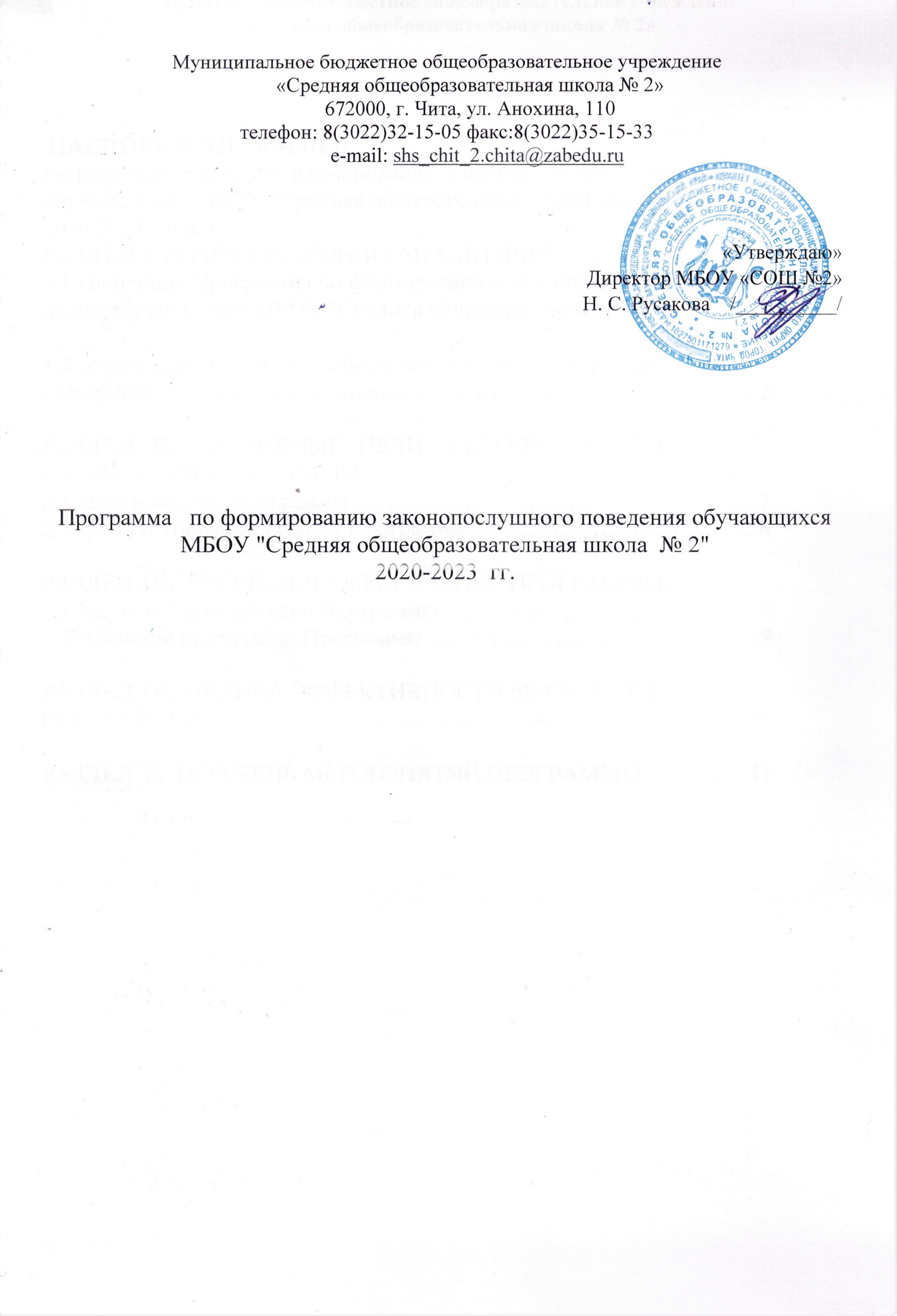 